 Add institution and funder logos hereWorkshop title, institute and country location, start date – finish dateIntroductionIn this section you will need to describe:Who the workshop was funded byThe aim of the workshop (e.g. ‘It aimed to provide theoretical understanding and practical experience in four different TB diagnostic techniques’)Who the session leads were, where they were from and which sessions they lead (this can be formed into a table, as below)A summary of how many attendees and where they were from (e.g. There were 19 attendees from 10 African countries and representing CANTAM, EACCR2, TESA, PANDORA and PanACEA). This can also be formed into a table, see below.A summary of the previous experience of the attendees (e.g. The attendees had a wide range of experiences, from experienced laboratory managers to those with little to no previous experience in the workshop techniques).Who organised the workshop (e.g. lead and administrative assistants from the organising institutions)How the workshop was run (e.g.  theoretical, practical, discussion and recap sessions, (i.e. interpretation of results, quizzes on methods and a chance to ask the instructors specific questions about techniques). Brief summary of the evaluation form results (e.g. Student engagement and participation throughout was good. Evaluation forms were filled in by all of the students and participation certificates were awarded at the end of the workshop).Any extra information:Was there a group meal was organised to encourage networking?Did you share delegate, protocol and presentation information to encourage networking in the future?Were photos/videos taken for social media/other purposes. If so, mention if this increased followers etc. AgendaProvide an outline of your agenda, as in the example below:Day 1: date – main topic of the dayDay 2: date – main topic of the dayDay 3: date – main topic of the dayInstructorsTable 1. Instructors and their sessionsAttendeesTable 2. List of attendees, their institutions, countries and NoE affiliationResults of evaluation formYou will need to analyse the results of the evaluation forms and provide the scores etc. below. This will help you identify things like:Which topic/technique the participants were already most familiar withWhich topic was least known before the workshopWhich topic people found most interestingWhat general things about the workshop people liked and what they thought could be improvedThis information can be summarised in a few paragraphs and also using tables. The use of charts is encouraged, as the information is clearer to visualise and interpret.  You will need to consider what information you want from your participants before you create the evaluation score e.g. how much they felt they improved (Q1. Rate your knowledge of X before the workshop and Q2 Rate your knowledge on X after the workshop).Attendees were asked to fill out an evaluation form by rating questions with a score of 1-5, with 1 being ‘strongly disagree’ and 5 being ‘strongly agree’. The average score for each question is shown in Figure 1. Figure 1. Average score for each questionTable 4. Average scores and percentage increase in perceived knowledge for each sessionAuthors: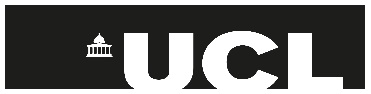 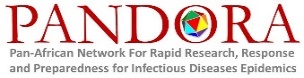 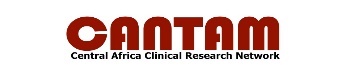 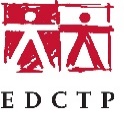 Dr Linzy Elton, University College London, UKDr Liã Bárbara Arruda, University College London, UKProfessor Timothy D McHugh, University College London, UKEloise Rose, University College London, UKTimeTitleInstructor 09:00 – 11:00Welcome and introduction, overview of laboratory methods Discussion – expectations and questionsAll11:00 – 11:30Tea breakAll11:30 – 12:30Theory session 1Instructor 112:30 – 14:00Lunch break All14:00 – 17:00Theory session 2Instructor 1TimeTitleInstructor09:00 – 10:30Practical session 1Instructor 210:30 – 11:00Tea breakAll11:00 – 12:30Practical session 2Instructor 212:30 – 14:00Lunch breakAll14:00 – 15:00Theory session 1Instructor 315:00 – 17:00Practical session 3Instructor 1TimeTitleInstructor09:00 – 11:00Theory session 1Instructor 411:00 – 13:30Tea breakAll11:30 – 12:30Practical session 2 and 3Instructor 3 and 412:30 – 14:00Lunch breakAll14:00 – 15:00Discussion and recap sessionInstructor 215:00 – 16:00Wrap up sessionAllNameInstitution and countrySessionInstructor 1e.g. University College London, United Kingdome.g. Theory 1 and 2, practical 3Instructor 2Instructor 3Instructor 4Instructor 5NameInstitutionCountryNoEPerson 1e.g. FCRMRepublic of Congoe.g. PANDORASessionPrevious experience scorePost session score% improvementSession 1Session 2Session 3Session 4Session 5